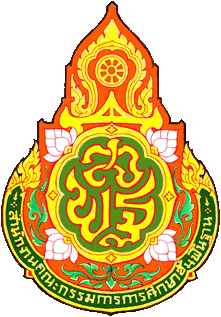 แบบรายงานการเยี่ยมบ้านนักเรียนนักเรียนระดับชั้น............................ประจำปีการศึกษา 2563งานระบบการดูแลช่วยเหลือนักเรียน โรงเรียนวัดพรหมสาคร  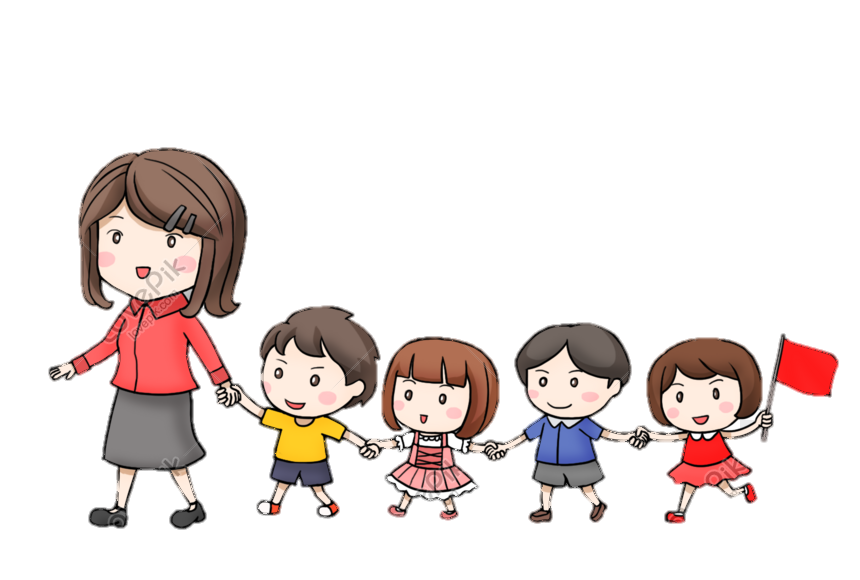 ..........................................................ครูประจำชั้น.....................................โรงเรียน…………………….สำนักงานเขตพื้นที่การศึกษาประถมศึกษา................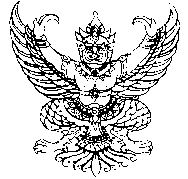 บันทึกข้อความ
ส่วนราชการ    ...............................................................................................ที่  พิเศษ/2562          วันที่ 28  สิงหาคม 2563                                   เรื่อง.การส่งแบบรายงานการเยี่ยมบ้านนักเรียน ประจำปีการศึกษา  2563เรียน	ผู้อำนวยการโรงเรียน..........................................	        ตามคำสั่งโรงเรียนวัดพรหมสาคร    ที่  65/2563   ลงวันที่  21   กรกฎาคม  พ.ศ.2563   ได้มอบหมายให้ ข้าพเจ้า .....................................................................................................................  ปฏิบัติหน้าที่ครูประจำชั้น....................................... ประจำปีการศึกษา 2563  กำหนดให้มีการเยี่ยมบ้านนักเรียนและคัดกรองนักเรียนยากจน  ระหว่างวันที่ 20 กรกฎาคม  2563 ถึงวันที่ 28  สิงหาคม  2563  โดยมีจุดมุ่งหมายเพื่อสร้างความสัมพันธ์และความเข้าใจที่ดี ระหว่างผู้ปกครองกับครูและโรงเรียน รวมถึงรับทราบถึงปัญหาของผู้เรียน เพื่อจะได้ดำเนินการดูแลช่วยเหลือต่อไป บัดนี้ ข้าพเจ้าได้ปฏิบัติหน้าที่ดังกล่าวเสร็จสิ้นแล้ว จึงขอส่งรายงานการเยี่ยมบ้านนักเรียน  ดังรายละเอียด        ตามเอกสารที่แนบมาพร้อมนี้			จึงเรียนมาเพื่อโปรดทราบ                 (................................................)                            (......................................................)              ครูประจำชั้น.....................................                       ครูประจำชั้น........................................ความคิดเห็นของหัวหน้างานระบบการดูแลช่วยเหลือนักเรียน  	  ตามสรุปรายงานการเยี่ยมบ้านนักเรียนชั้น.................................... ฉบับนี้  ครูประจำชั้นได้แนบเอกสารดังนี้คือ                               รายงานผลการเยี่ยมบ้านนักเรียน(รายห้อง)  ปี 2563 		  เรียบร้อย         ปรับปรุง					                   ลงชื่อ............................................................				              	                      ( ...................................... )					                         หัวหน้างานระบบการดูแลช่วยเหลือนักเรียน						                 วันที่......เดือน.................พ.ศ.................ความคิดเห็น/ข้อเสนอแนะของผู้อำนวยการ โรงเรียน...................................   ……………………………………………………………………………………………………………………………………………………………………………………………………………………………………………………………………………………………………………………………………………………………………………………………………………………………………………………………………………………………………………………………………………………………………………………………………………………………………………………………………………………………………                              ลงชื่อ.........................................................		                           				   	                                ( .............................................. )                                ผู้อำนวยการโรงเรียน...............................			                วันที่.........เดือน................. พ.ศ. ...........แบบรายงานผลการดำเนินงานเยี่ยมบ้านนักเรียน ประจำปีการศึกษา ๒๕๖๓โรงเรียน..............................................................  ครั้งที่  ๑        ครั้งที่  ๒๑.  จำนวนนักเรียนทั้งหมด  ..........  คน๒.  จำนวนนักเรียนที่ได้รับการเยี่ยมบ้านในครั้งนี้ จำนวน  ........... คน   คิดเป็นร้อยละ 100 ของนักเรียนทั้งหมด ๓.  คณะ/ทีม ออกเยี่ยมบ้าน จำนวน  .....  คน   ประกอบด้วย (ใส่เครื่องหมาย ในช่อง  ได้มากกว่า ๑ )        ผู้บริหาร     ครู     ผู้ปกครอง    ผู้นำท้องถิ่น   อื่น ๆ (ระบุ)................................................  ๔.  ปัญหาอุปสรรค  ข้อเสนอแนะ ในการดำเนินงาน....................-.............................................................................       .............................................................................................................................................................................  ๖.  ภาพกิจกรรม ๓-๕ ภาพ หมายเหตุ    ครั้งที่ ๑  รายงาน สพป.สิงห์บุรี  ภายในเดือนสิงหาคม 	     ครั้งที่ ๒  รายงาน สพป.สิงห์บุรี  ภายในธันวาคม-มกราคมข้อมูลนักเรียนรายบุคคลระดับชั้น................................... ปีการศึกษา 2563   โรงเรียน.....................................                     แบบสรุปการเยี่ยมบ้านและการคัดกรองนักเรียนยากจนระดับชั้น................................ ประจำปีการศึกษา  2563  จำนวนนักเรียนทั้งหมด  ........... คน    ชาย  .......... คน   หญิง  ......... คน ครูประจำชั้น 1) ...........................................  2) .............................................****หมายเหตุ : ข้อที่ 7 อยู่ในดุลยพินิจของครูประจำชั้นที่ออกเยี่ยมบ้านนักเรียน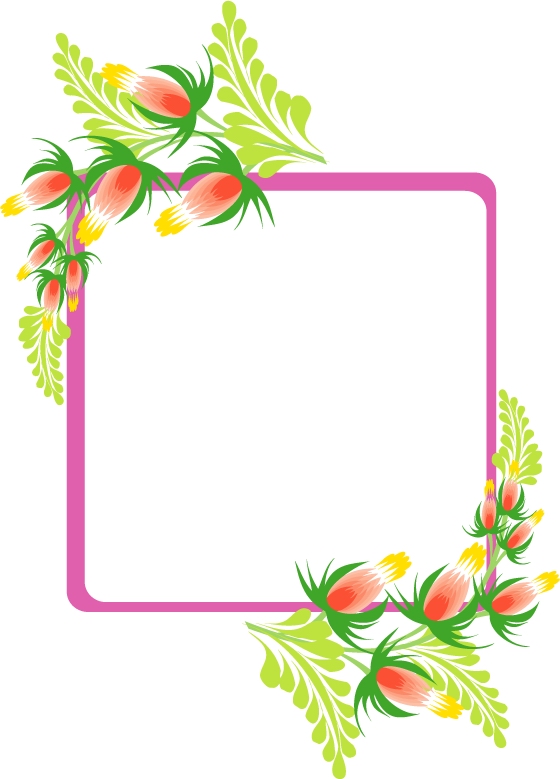 ที่ชื่อ – สกุลเลขบัตรประชาชนวัน/เดือน/ปีเกิดหมายเลขโทรศัพท์ผู้ปกครอง1234567891011121314151617181920212223242526272829ข้อที่รายการรวม(คน)ร้อยละ1 สถานภาพของบิดามารดา สถานภาพของบิดามารดา สถานภาพของบิดามารดา1.1 บิดามารดาอยู่ด้วยกัน1.2 บิดามารดาแยกทางกัน1.3 บิดามารดาหย่าร้างกัน1.4 บิดาถึงแก่กรรม1.5 มารดาถึงแก่กรรม1.6 บิดาและมารดาถึงแก่กรรมทั้งคู่1.7 พ่อ/แม่ทอดทิ้ง2    นักเรียนอาศัยอยู่กับ	    นักเรียนอาศัยอยู่กับ	    นักเรียนอาศัยอยู่กับ	2.1 พ่อแม่2.2 ญาติ2.3 อยู่ลำพัง2.4 ผู้อุปการะ  นายจ้าง2.5 ครัวเรือนสถาบัน3 รายได้ของครอบครัว ผู้ปกครองมีรายได้ต่อเดือน ประมาณ รายได้ของครอบครัว ผู้ปกครองมีรายได้ต่อเดือน ประมาณ รายได้ของครอบครัว ผู้ปกครองมีรายได้ต่อเดือน ประมาณ3.1  น้อยกว่า 20,000  บาท3.2  20,000 – 26,999 บาท3.3  27,000 บาท ขึ้นไป4ครอบครัวมีภาระพึ่งพิงครอบครัวมีภาระพึ่งพิงครอบครัวมีภาระพึ่งพิง4.1 มีคนพิการ4.2 มีคนสูงอายุมากกว่า 60 ปี4.3 เป็นพ่อ/แม่เลี้ยงเดี่ยว4.4 มีคนอายุ 15-65 ปี ว่างงาน (ที่ไม่ใช่นักเรียน)4.5 ครัวเรือนไม่มีภาระพึ่งพิง5    ประเภทที่อาศัย	    ประเภทที่อาศัย	    ประเภทที่อาศัย	5.1บ้านตนเอง5.2 บ้านเช่า5.3 อาศัยอยู่กับผู้อื่น5.4 อื่นๆ  ระบุ....................................ข้อที่รายการรวม(คน)ร้อยละ6 การเดินทางจากที่พักอาศัยไปโรงเรียน7.1 เดิน7.2 รถจักรยาน7.3 รถจักรยานยนต์7.4 รถรับส่ง/รถโดยสาร7พฤติกรรมและความเสี่ยง8.1 การใช้สารเสพติด8.2 สมาชิกในบ้าน เพื่อนในกลุ่ม หรืออยู่ในแวดล้อมทีใช้สารเสพติดต่างๆ8.3 การใช้ความรุนแรง8.4 พฤติกรรมทางเพศ8.5 การติดเกม 8.9 อื่นๆ ระบุ